“Propiciando la formación integral del ser” ENTRE TODOS ES MÁS FÁCIL  REFLEXIÓN SEMANAL 2000-2022   INICIAMOS EL AÑO No: 23I love you.	! GOD BLESS YOU!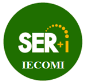 MODELO 	PLANEACIÓN DIARIA AGENDA SER+iLas actividades que aparecen en la presente agenda semanal están sujetas a modificación de acuerdo con la programación de los diferentes operadores, de la administración municipal y de las propias necesidades institucionales.MAYO 2 Lunes 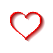 3964 		“TODO TRABAJO DIGNIFICA”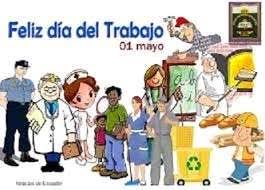 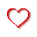 MAYO 3 Martes 3965 			“QUÉ TAL…” 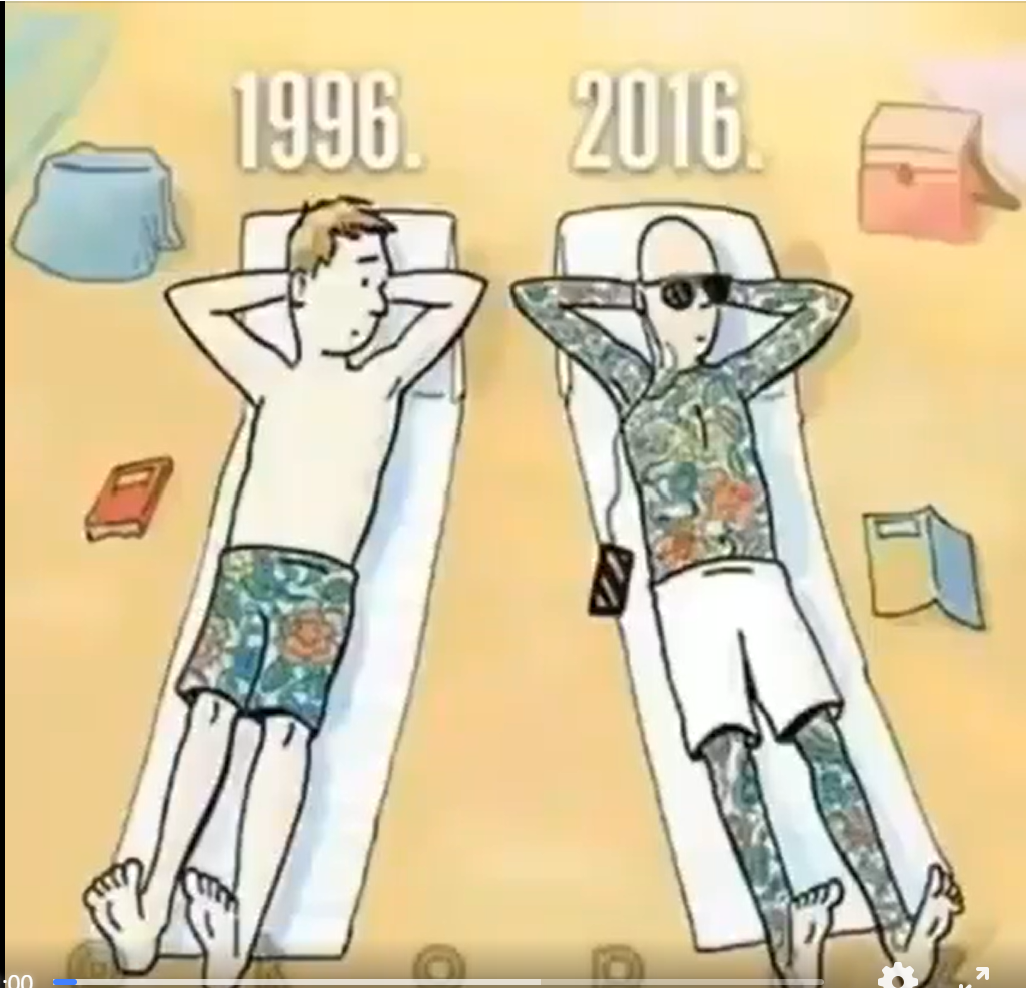 MAYO 4 Miércoles 3966		“¿DÓNDE VES LA ELEGANCIA?” 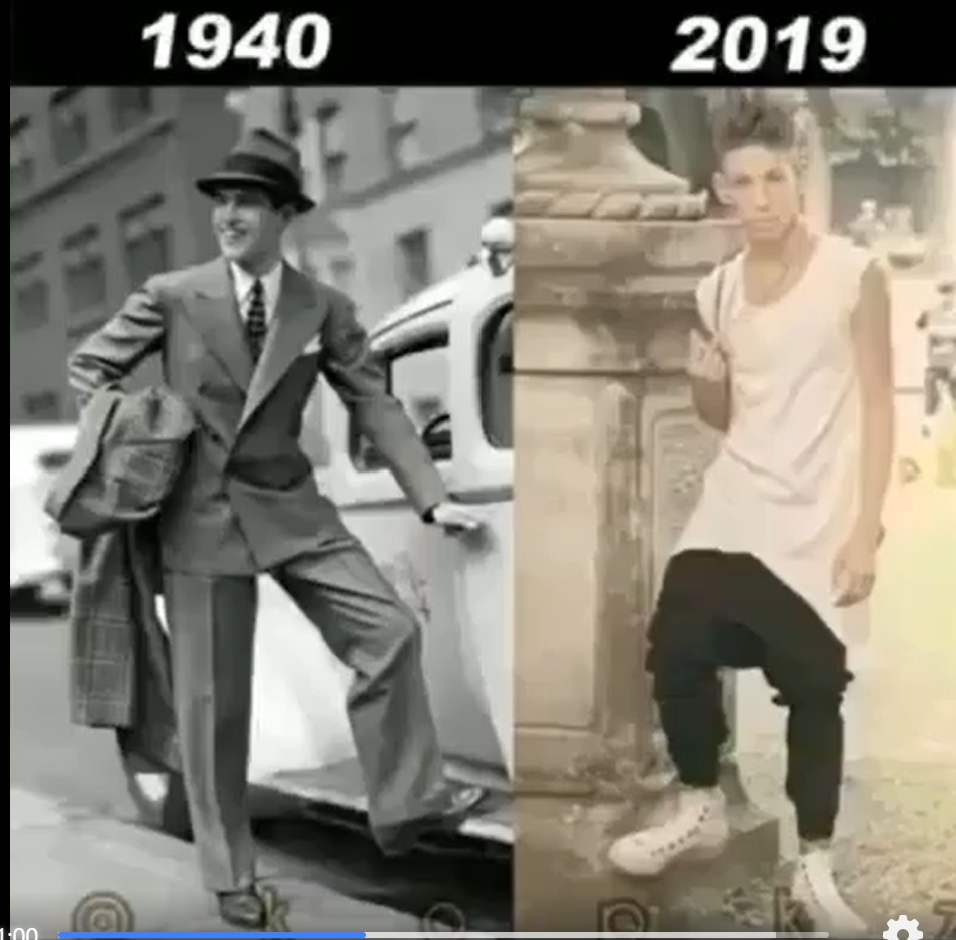 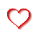 MAYO 5 JUEVES 3967 		“¿QUÉ ES BELLEZA?” 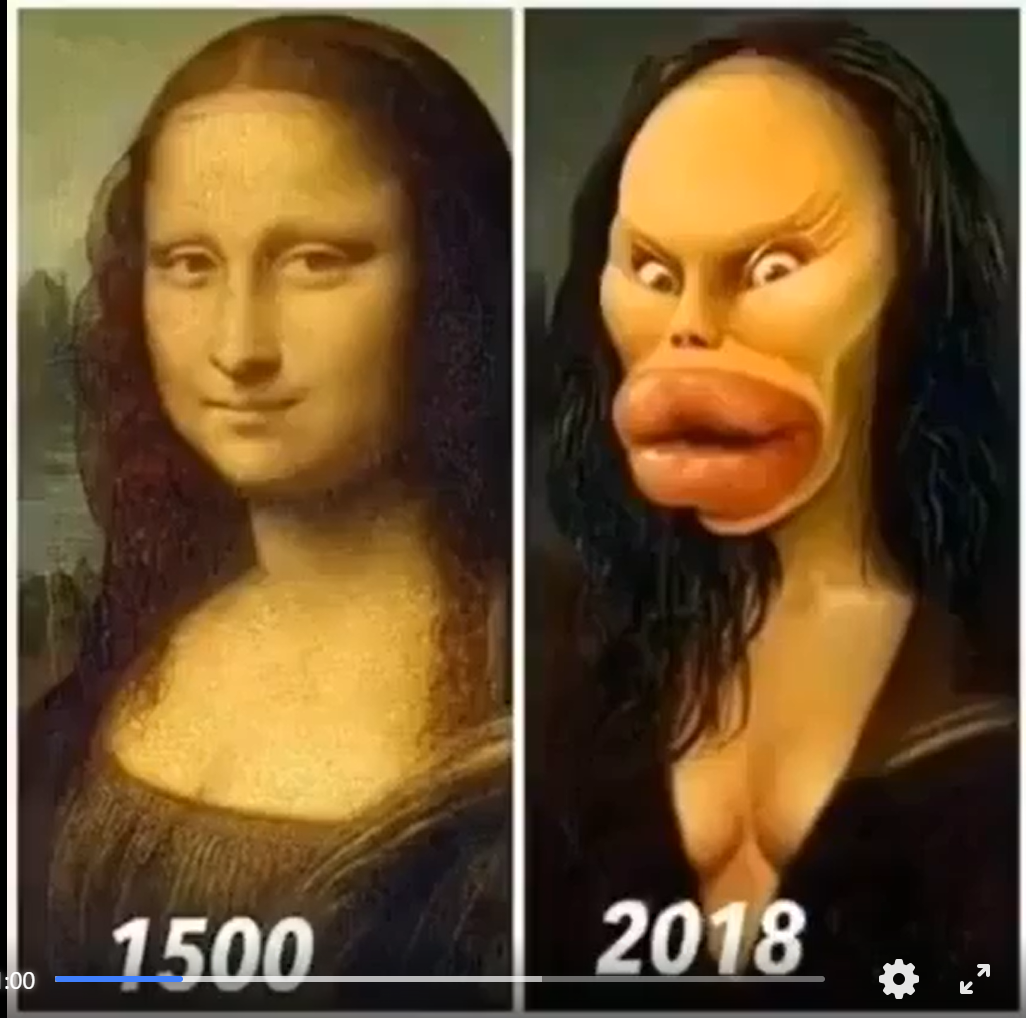 MAYO 6 Viernes 3968		“MAMÁ AMOR PURO”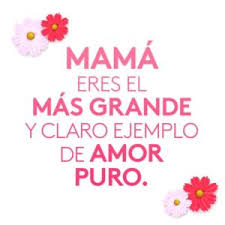 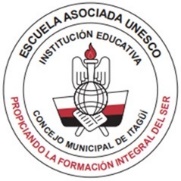 INSTITUCIÓN EDUCATIVACONCEJO MUNICIPAL DE ITAGÜÍ“Propiciando la formación integral del ser” 1970-2022: 52 años LII “TODO TRABAJO dignifica, agradece el trabajo que tienes, es una bendición de Dios”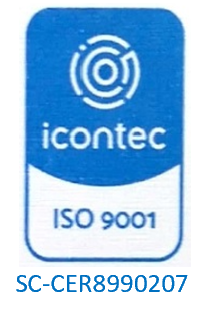 SEMANA 14/39.Año 23/ 2022Jorge León Roa N. Email: roajl@iecomi.edu.cowww.iecomi.edu.coAÑO: 23 Número: 14 Consecutivo:888APERTURA: PLAN DE INDIVIDUAL Agenda Educativa SER+i AGENDA EDUCATIVASemana No. 142 al 5 de mayo de 20222°. Período Desde el comienzo voy al díaInicia 2°P el 19 de abril a 10 de junio8 semanas)PLANILLAINTEGRAL DE SEGUIMIENTOCOMPETENCIAS   40%ACTITUD         20% analistaAUTOEVALUACIÓN 10% SOCIOEMOCIONAL 20%COEVALUACIÓN   10% tutorINDICADOR DE CALIDAD MÍNIMO 75% en todas las áreas con todas las guíasLunes 2 de MAYO Horario normal . Día del niño en la sede San Francisco. 8 a.m. Reunión acompañamiento proyectos transversales (Asisten: Daut, Carlos)Martes 3 de MAYO. Horario normal. Taller de autoconocimiento en grado 4º (Acciones con sentido humano) Red pedagógica de comunicación. Miércoles 4 de MAYO Horario7 a.m. Reunión Mesa SER+I (Asiste: Carlos T.) 12 m. Consejo AcadémicoJueves 5 de MAYO Horario de reunión de clase: Taller de autoconocimiento en grado 5º (Acciones con sentido humano) 7 a.m. Consejo de padres. 8 a.m. Taller Inteligencias Múltiples (Convoca: Yohanna– UAI) 1 p.m. Comité operativoViernes 6 de MAYO Horario normal Convivencia grados décimo y undécimo 7 a.m. Escuela de padres preescolar y 1º (convoca: Sec. De salud) los niños tienen clases normalPROYECTÁNDONOS 2022 8 de mayo “Día de la MADRE” 10 de mayo, 3 p.m.: Reunión de rectores en la sede Concejo15 de mayo: día del maestro.16 de mayo: termina plazo para aportar evidencias a la evaluación docente 1278PARA RESALTAR:WHATSAPP 1. Dado que en ocasiones me llegan interrogantes e inquietudes sobre mensajes enviados por WhatsApp dando orientaciones sobre algún tema y cuya procedencia se desconoce y no se reflejan decisiones institucionales, a partir de la fecha, cualquier información general institucional que se les envié por este medio debe ser enviada a través de las cuentas oficiales: IECOMI. San Francisco y de IECOMI. Sede Concejo. De esta decisión se exceptúa las comunicaciones dirigidas al SGC. En todo caso, se seguirá priorizando el uso del correo electrónico, la comunicación personales y las llamadas telefónicas. WHATSAPP 2. En este mismo sentido y ante la insistencia de algunos docentes que siguen haciéndolo, les reitero que después de las 4:30 p.m. ni los fines de semana reviso mensajes que me lleguen por WhatsApp y tampoco enviaré mensajes por dicho medio. Si alguno me necesita con urgencia por favor hacer la llamada. PROYECTO EDUCATIVO INSTITUCIONAL. Próximamente iniciaremos las convocatorias a los diferentes estamentos para escuchar propuestas para la revisión, actualización y ajustes al Proyecto Educativo Institucional, especialmente al modelo pedagógico, sistema institucional de evaluación y manual de convivencia. NOVEDADES DOCENTES. Se recuerda que las novedades docentes (Permisos) se tramitan a través del formulario que aparece en la página web de la institución, nunca a través de WhatsApp (solicitudes enviadas por dicho medio, se consideran como no recibidas). Igualmente que éstas deben reportarse con la debida antelación para hacer los ajustes necesarios en el horario y evitar desescolarizaciones y estudiantes por fuera de sus talleres.  REMISIONES. Enlace para remisiones a orientación escolar. Para su diligenciamiento se debe usar la cuenta de correo institucional: